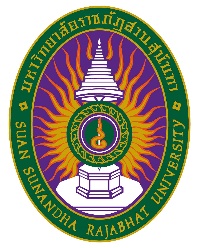 รายละเอียดของรายวิชา(Course Specification)รหัสวิชา BUA ๓๑๐๒  รายวิชา จริยธรรมทางธุรกิจและความรับผิดชอบต่อสังคมสาขาวิชา บริหารธุรกิจ คณะ วิทยาการจัดการ มหาวิทยาลัยราชภัฏสวนสุนันทาภาคการศึกษา  ๒  ปีการศึกษา ๒๕๖๖หมวดที่ ๑ ข้อมูลทั่วไป๑. รหัสและชื่อรายวิชา		รหัสวิชา			BUA  ๓๑๐๒  ชื่อรายวิชาภาษาไทย  	จริยธรรมทางธุรกิจและความรับผิดชอบต่อสังคม ชื่อรายวิชาภาษาอังกฤษ  	Business Ethics and Corporate Social Responsibility๒. จำนวนหน่วยกิต		 (๓-๐-๖)๓. หลักสูตรและประเภทของรายวิชา๓.๑  หลักสูตร    			บริหารธุรกิจบัณฑิต๓.๒  ประเภทของรายวิชา  		วิชา เฉพาะด้าน (เลือกเรียน)๔.อาจารย์ผู้รับผิดชอบรายวิชาและอาจารย์ผู้สอน			๔.๑  อาจารย์ผู้รับผิดชอบรายวิชา  อาจารย์ขจีรัตน์  พุ่มพฤกษ์ ๔.๒  อาจารย์ผู้สอน	อาจารย์ขจีรัตน์  พุ่มพฤกษ์ , อาจารย์ ดร.อรรณพ   ปานพวง๕.  สถานที่ติดต่อ		คณะวิทยาการจัดการ ๖. ภาคการศึกษา / ชั้นปีที่เรียน		๖.๑ ภาคการศึกษาที่ 		๒/๒๕๖๖๖.๒ จำนวนผู้เรียนที่รับได้		ประมาณ ๑๒๐ คน๗. รายวิชาที่ต้องเรียนมาก่อน(Pre-requisite)  (ถ้ามี)		- ไม่มี-๘. รายวิชาที่ต้องเรียนพร้อมกัน(Co-requisites)(ถ้ามี)	- ไม่มี-๙. สถานที่เรียน			             คณะวิทยาการจัดการ อาคาร ๕๗๑๐.วันที่จัดทำหรือปรับปรุง		 วันที่  ๑๕  เดือน ธันวาคม พ.ศ. ๒๕๕๙รายละเอียดของรายวิชาครั้งล่าสุดหมวดที่ ๒ จุดมุ่งหมายและวัตถุประสงค์๑.จุดมุ่งหมายของรายวิชาเพื่อให้ผู้เรียนมีความรู้  ความเข้าใจ สามารถอธิบายจริยธรรมทางธุรกิจ ตลอดจนแนวคิดและทฤษฎีทางจริยธรรมและความรับผิดชอบต่อสังคม กระบวนการสร้างจริยธรรมในองค์การธุรกิจ จริยธรรมของผู้บริหารและพนักงานเพื่อเสริมสร้างจิตสำนึกของผู้เรียนให้เป็นผู้มีจริยธรรมในการปฏิบัติตนในการประกอบธุรกิจและมีความรับผิดชอบต่อสังคมในด้านต่าง ๆ๓.เพื่อให้ผู้เรียนนำความรู้ไปประยุกต์ใช้ในชีวิตประจำวันและการประกอบอาชีพ ตลอดจนการปรับตัวให้เหมาะสมทางด้านจริยธรรมและมีความรับผิดชอบต่อสังคม๒. วัตถุประสงค์ในการพัฒนา/ปรับปรุงรายวิชา	ปรับเปลี่ยนแนวทางการจัดทำงานชิ้นงาน /  กรณีศึกษาเพื่อบูรณาการงานวิจัยหมวดที่๓ลักษณะและการดำเนินการ๑. คำอธิบายรายวิชา ทฤษฎีและแนวปฏิบัติด้านจรรยาบรรณทางธุรกิจ การสร้างระบบการจัดการและกำกับดูแลกิจการที่ดีให้มีความโปร่งใสและความรับผิดชอบของธุรกิจในเชิงความสัมพันธ์กับผู้มีส่วนได้ส่วนเสียในสังคมตลอดจน การใช้หลักธรรมาภิบาลในการบริหารโดยมุ่งเน้นศึกษาประเด็นปัญหาต่าง ๆ การสัมมนาจากกรณีศึกษาที่เกิดขึ้นจริงด้านจริยธรรมทางธุรกิจและความรับผิดชอบต่อสังคมของการประกอบธุรกิจ      ๒. จำนวนชั่วโมงที่ใช้ต่อภาคการศึกษา๓. จำนวนชั่วโมงต่อสัปดาห์ที่อาจารย์ให้คำปรึกษาและแนะนำทางวิชาการแก่นักศึกษาเป็นรายบุคคล	(ผู้รับผิดชอบรายวิชาโปรดระบุข้อมูล   ตัวอย่างเช่น  ๑ ชั่วโมง / สัปดาห์)	๓.๑ ปรึกษาด้วยตนเองที่ห้องพักอาจารย์ผู้สอน  ห้อง  ๕๖๕๑ ชั้น ๕  อาคาร ๕๖  คณะ วิทยาการจัดการ	๓.๒ ปรึกษาผ่านโทรศัพท์ที่ทำงาน / มือถือ  อาจารย์ผู้สอน	๓.๓ ปรึกษาผ่านจดหมายอิเล็กทรอนิกส์ (E-Mail) 	๓.๔ ปรึกษาผ่านเครือข่ายสังคมออนไลน์ (Facebook/Twitter/Line) 	๓.๕ ปรึกษาผ่านเครือข่ายคอมพิวเตอร์ (Internet/Webboard) http://www.teacher.ssru.ac.th/หมวดที่๔การพัฒนาผลการเรียนรู้ของนักศึกษา๑.คุณธรรม  จริยธรรม๑.๑   คุณธรรม จริยธรรมที่ต้องพัฒนา 	(๑)  ใช้ดุลยพินิจ ค่านิยม ความมีเหตุผล  	(๒)  มีวินัย มีความรับผิดชอบ ซื่อสัตย์  สุจริต เสียสละ 	(๓)  มีจิตสำนึกและมีมโนธรรมที่จะแยกความถูกต้อง ความดี และความชั่ว 	(๔)  สามารถทำงานเป็นทีม รวมทั้งเคารพในคุณค่าและศักดิ์ศรีของความเป็นมนุษย์๑.๒   วิธีการสอนการจัดการเรียนการสอนและกิจกรรม ที่มีเนื้อหาวิชาส่งเสริมด้านคุณธรรมจริยธรรม เพื่อปลูกฝังให้นักศึกษามีระเบียบวินัย มีความรับผิดชอบต่อตนเองและส่วนรวม รู้หน้าที่ มีภาวะผู้นำ ซื่อสัตย์สุจริต เน้นการเข้าชั้นเรียนให้ตรงต่อเวลา รวมทั้งการแต่งกายที่เป็นไปตามระเบียบของมหาวิทยาลัย๑.๓    วิธีการประเมินผล(๑)  ประเมินจากการตรงเวลาในการเข้าชั้นเรียน การส่งงานที่ได้รับมอบหมาย และการเข้าร่วมกิจกรรม(๒)  ปริมาณการกระทำการทุจริตในการสอบ(๓)  ประเมินจากความรับผิดชอบในหน้าที่ที่ได้รับมอบหมาย๒. ความรู้๒.๑   ความรู้ที่ต้องพัฒนา	(๑)  มีความรู้และความเข้าใจในศาสตร์ที่เป็นพื้นฐานต่อการดำเนินชีวิต และที่จำเป็นสำหรับการเรียนด้านบริหารธุรกิจ	(๒)  มีความรู้เกี่ยวกับความก้าวหน้าทางวิชาการและวิชาชีพด้านบริหารธุรกิจ รวมทั้งมีความเข้าใจในสถานการณ์ที่เปลี่ยนแปลงในปัจจุบัน	(๓) มีความรู้ความเข้าใจและตระหนักในกฎระเบียบ ข้อบังคับหรือสาระสำคัญของศาสตร์ที่เป็นพื้นฐานและศาสตร์ด้านบริหารธุรกิจ 	(๔)  มีความรู้และความเข้าใจในสาระสำคัญเกี่ยวกับกระบวนการบริหารธุรกิจ๒.๒   วิธีการสอนใช้การสอนหลากหลายรูปแบบ โดยเน้นผู้เรียนเป็นสำคัญ ตามลักษณะของแต่ละรายวิชา รวมทั้งจัดให้มีการเรียนรู้โดยเท่าทันกับสถานการณ์จริง มีการศึกษาดูงานหรือเชิญผู้เชี่ยวชาญที่มีประสบการณ์ตรงมาเป็นวิทยากรพิเศษ ตลอดจนการฝึกปฏิบัติงานในสถานประกอบการ มีความรู้เกี่ยวกับความก้าวหน้าทางวิชาการและวิชาชีพด้านบริหารธุรกิจ รวมทั้งความเข้าใจในสถานการณ์ที่เปลี่ยนแปลงในปัจจุบัน๒.๓    วิธีการประเมินผลประเมินจากผลสัมฤทธิ์ทางการเรียนและการปฏิบัติของนักศึกษาในด้านต่างๆ ได้แก่  การสอบกลางภาคเรียนและปลายภาคเรียน รายงานที่นักศึกษาจัดทำและนำเสนอ ๓.ทักษะทางปัญญา๓.๑   ทักษะทางปัญญาที่ต้องพัฒนา	(๑)  สามารถสืบค้น จำแนก และวิเคราะห์ข้อมูลหรือสารสนเทศ เพื่อให้เกิดทักษะในการแก้ปัญหา	(๒)  มีความคิดริเริ่มสร้างสรรค์ สามารถบูรณาการความรู้และประสบการณ์ในสาขาวิชาที่ศึกษา	(๓)  ใช้ทักษะทางวิชาการอย่างถ่องแท้ ในการคิดค้น วิเคราะห์และตัดสินใจเลือกทางเลือกใหม่๓.๒   วิธีการสอนมีการจัดการเรียนการสอนที่หลากหลาย และเน้นผู้เรียนเป็นสำคัญ เช่น การอภิปรายกลุ่ม การทำกรณีศึกษา การทำโครงงาน เน้นทักษะทางสารสนเทศ รวมทั้งการฝึกกระบวนการคิดอย่างสร้างสรรค์และบูรณาการสอดคล้องกับรายวิชา ๓.๓    วิธีการประเมินผลประเมินตามสภาพจริงของผลงานและการปฏิบัติของนักศึกษา เช่น การนำเสนอรายงาน การเขียนรายงาน และการสอบข้อเขียน เป็นต้น๔. ทักษะความสัมพันธ์ระหว่างบุคคลและความรับผิดชอบ๔.๑   ทักษะความสัมพันธ์ระหว่างบุคคลและความรับผิดชอบที่ต้องพัฒนา	(๑)  มีภาวะความเป็นผู้นำและผู้ตาม ตามบทบาทที่เหมาะสมในการทำงาน	(๒)  มีความคิดริเริ่มในการวิเคราะห์ และแสดงความคิดเห็นอย่างสร้างสรรค์	(๓)  มีความรับผิดชอบต่อการพัฒนาตนเองและสังคม๔.๒   วิธีการสอนการจัดการเรียนการสอนและกิจกรรม ที่มีเนื้อหาวิชาส่งเสริมความสัมพันธ์ระหว่างบุคคลและความรับผิดชอบ เพื่อปลูกฝังให้นักศึกษามีความรับผิดชอบต่อตนเองและส่วนรวม รู้หน้าที่ให้ความร่วมมือ มีภาวะผู้นำและผู้ตาม ฝึกการคิดวิเคราะห์ และเปิดโอกาสให้นักศึกษาแสดงความคิดเห็นอย่างสร้างสรรค์  ๔.๓    วิธีการประเมินผลประเมินจากพฤติกรรมและการแสดงออกของนักศึกษา ในการนำเสนอรายงาน และสังเกตจากพฤติกรรมที่แสดงออกในการเข้าร่วมกิจกรรมต่างๆ๕. ทักษะการวิเคราะห์เชิงตัวเลข การสื่อสาร และการใช้เทคโนโลยีสารสนเทศ๕.๑   ทักษะการวิเคราะห์เชิงตัวเลข การสื่อสาร และการใช้เทคโนโลยีสารสนเทศที่ต้องพัฒนา	(๑)  เลือกและประยุกต์หลักคณิตศาสตร์และเทคนิคทางสถิติ	(๒)  ใช้เทคโนโลยีสารสนเทศ เพื่อการรวบรวมข้อมูลและนำเสนอข้อมูลข่าวสารอย่างสม่ำเสมอ	(๓)  ใช้ภาษาเพื่อการสื่อสารได้อย่างมีประสิทธิภาพ๕.๒   วิธีการสอนจัดกิจกรรมการเรียนการสอนในแต่ละรายวิชา ให้นักศึกษาได้เรียนรู้ด้วยการปฏิบัติในหลากหลายสถานการณ์ เช่น กรณีศึกษา การใช้ห้องปฏิบัติการเพื่อรวบรวมข้อมูลจากเว็บไซต์ ต่าง ๆ พร้อมนำเสนอ  เป็นต้น	๕.๓    วิธีการประเมินผลประเมินจากเทคนิคการนำเสนอ การอธิบาย การอภิปรายต่างๆ โดยใช้เทคโนโลยีสารสนเทศหรือคณิตศาสตร์หรือสถิติหมายเหตุสัญลักษณ์ 	หมายถึง	ความรับผิดชอบหลัก สัญลักษณ์ 	หมายถึง	ความรับผิดชอบรอง เว้นว่าง	หมายถึง	ไม่ได้รับผิดชอบซึ่งจะปรากฎอยู่ในแผนที่แสดงการกระจายความรับผิดชอบมาตรฐานผลการเรียนรู้จากหลักสูตรสู่รายวิชา (Curriculum Mapping)หมวดที่๕แผนการสอนและการประเมินผล๑.แผนการสอน๒. แผนการประเมินผลการเรียนรู้( ระบุวิธีการประเมินผลการเรียนรู้หัวข้อย่อยแต่ละหัวข้อตามที่ปรากฏในแผนที่แสดงการกระจายความรับผิดชอบของรายวิชา(Curriculum Mapping) ตามที่กำหนดในรายละเอียดของหลักสูตรสัปดาห์ที่ประเมินและสัดส่วนของการประเมิน)หมวดที่๖ทรัพยากรประกอบการเรียนการสอน๑. ตำราและเอกสารหลัก        	จริยธรรมทางธุรกิจ คณะวิทยาการจัดการ มหาวิทลัยราชภัฏสวนสุนันทา๒. เอกสารและข้อมูลสำคัญ	กีรติ บุญเจือ.คู่มือจริยศาสตร์ตามหลักวิชาสากล.กรุงเทพฯ สำนักงานบริหารและพัฒนาองค์ความรู้(องค์การมหาชน) ร่วมมือกับสำนักงานคณะกรรมการป้องกันและปราบปรามทุจริตแห่งชาติ 22552.จินตนา บุญบงการ. จริยธรรมธุรกิจ กรุงเทพฯ:พิมพ์ครั้งที่ 16 สำนักพิมพ์แห่งจุฬาลงกรณ์มหาวิทยาลัย, 2555.ฉลอง มาปรีดา.คุณธรรมสำหรับผู้บริหาร. กรุงเทพฯ สำนักพิมพ์โอเดียนสโตร์ 2539.รามคำแหง, มหาวิทยาลัย. จริยธรรมทางธุรกิจและความรับผิดชอบต่อสังคม พิมพ์ครั้งที่ 2 พ.ศ.2555 เนตรพัณณา ยาวิราช.จริยธรรมธุรกิจ พิมพ์ครั้งที่ 2.กรุงเทพฯ: ทริปเพลิ้นกรุ๊ป จำกัด.2555ดวงเดือน  พันธุมนาวิน และ เพ็ญแข ประจนปัจจนึก.รายงานการวิจัยเรื่อง จริยธรรมของเยาวชนไทย . กรุงเทพมหานคร:โรงพิมพ์การศาสนา, 2520 •วริยา ชินวรรณโณ. “จริยธรรมในวิชาชีพ” เอกสารประกอบการสัมมนาเรื่อง จริยธรรมในวิชาชีพวันที่ 24 – 26 มีนาคม 2541 โรงแรมเอเชีย กรุงเทพมหานคร.หมวดที่ ๗ การประเมินและปรับปรุงการดำเนินการของรายวิชา๑. กลยุทธ์การประเมินประสิทธิผลของรายวิชาโดยนักศึกษา	 	แบบประเมินผู้สอนโดยแบบประเมินส่วนกลางในระบบ๒. กลยุทธ์การประเมินการสอน	๑.  การสังเกตพฤติกรรมของนักศึกษา ในการอภิปรายโต้ตอบจากนักศึกษา และการตอบคำถามของนักศึกษาในชั้นเรียน 	๒.  ประเมินผลการเรียนจากค่าระดับคะแนน การสอบกลางภาค และปลายภาค๓. การปรับปรุงการสอน         เข้ารับการอบรม ในโครงการปฏิบัติการเพื่อพัฒนาการเรียนการสอนเมื่อสิ้นภาคเรียน๔. การทวนสอบมาตรฐานผลสัมฤทธิ์ของนักศึกษาในรายวิชา	๑. พิจารณาจากคุณภาพชิ้นงานที่มอบหมายตามความรับผิดชอบ	๒. พิจารณาจากระดับค่าคะแนนในภาพรวม๕. การดำเนินการทบทวนและการวางแผนปรับปรุงประสิทธิผลของรายวิชา		นำผลการประเมินประสิทธิผลของรายวิชา การประเมินการสอน และผลการสอบ มาพิจารณาถึงปัจจัยที่มีผลต่อประสิทธิผลในการรายวิชา  เพื่อใช้ในการวางแผนปรับปรุงคุณภาพการสอนในครั้งต่อไป***********************แผนที่แสดงการกระจายความรับผิดชอบมาตรฐานผลการเรียนรู้จากหลักสูตรสู่รายวิชา (Curriculum Mapping)ตามที่ปรากฏในรายละเอียดของหลักสูตร (Programme Specification) มคอ. ๒ความรับผิดชอบในแต่ละด้านสามารถเพิ่มลดจำนวนได้ตามความรับผิดชอบบรรยาย(ชั่วโมง)สอนเสริม(ชั่วโมง)การฝึกปฏิบัติ/งานภาคสนาม/การฝึกงาน(ชั่วโมง)การศึกษาด้วยตนเอง(ชั่วโมง)๓ ชั่วโมงต่อสัปดาห์ หรือ๔๕ ชั่วโมงต่อภาคเรียนตามความต้องการของนักศึกษาไม่มี - จำนวน ๙๐ ชั่วโมง๑.  แผนการสอน๑.  แผนการสอน๑.  แผนการสอน๑.  แผนการสอน๑.  แผนการสอน๑.  แผนการสอน๑.  แผนการสอน๑.  แผนการสอนสัปดาห์ที่หัวข้อ/รายละเอียดหัวข้อ/รายละเอียดจำนวน*  (ชั่วโมง) กิจกรรมการเรียนการสอนและสื่อที่ใช้ กิจกรรมการเรียนการสอนและสื่อที่ใช้ ผู้สอนผู้สอน๑บทที่ ๑  บทนำ๑.๑ โลกาภิวัฒน์ จริยธรรมและการจัดการ-โลกาภิวัฒน์และผมกระทบต่อธุรกิจและการจัดการ-วิกฤติเศรษฐกิจกับจริยธรรมธุรกิจ-ธุรกิจในประเทศต่างๆกับปัญหาจริยธรรมของผู้บริหาร๑.๒ ธรรมาภิบาลกับจริยธรรมในการจัดการ-ความเป็นมาและลักษณะของธรรมาภิบาล(Good Governance)-จริยธรรมกับการจัดการบทที่ ๑  บทนำ๑.๑ โลกาภิวัฒน์ จริยธรรมและการจัดการ-โลกาภิวัฒน์และผมกระทบต่อธุรกิจและการจัดการ-วิกฤติเศรษฐกิจกับจริยธรรมธุรกิจ-ธุรกิจในประเทศต่างๆกับปัญหาจริยธรรมของผู้บริหาร๑.๒ ธรรมาภิบาลกับจริยธรรมในการจัดการ-ความเป็นมาและลักษณะของธรรมาภิบาล(Good Governance)-จริยธรรมกับการจัดการ๓๑. แนะนำเนื้อหาวิชา  วัตถุประสงค์ของวิชา  การเรียนการสอนและการประเมินผล๒. ใช้สื่อ PowerPoint ประกอบการบรรยายโดยให้นักศึกษาร่วมอภิปรายประเด็นสำคัญที่เกี่ยวข้องกับสาระการเรียนรู้๑. แนะนำเนื้อหาวิชา  วัตถุประสงค์ของวิชา  การเรียนการสอนและการประเมินผล๒. ใช้สื่อ PowerPoint ประกอบการบรรยายโดยให้นักศึกษาร่วมอภิปรายประเด็นสำคัญที่เกี่ยวข้องกับสาระการเรียนรู้อาจารย์ผู้สอนอาจารย์ผู้สอน๒ – ๓บทที่ ๒ ทฤษฏีจริยธรรม ๒.๑ ความหมายและลักษณะของจริยธรรม-คุณธรรม จริยธรรมและจริยศาสตร์-ความแตกต่างระหว่างจริยธรรมกับกฎหมาย-หลักการที่จริยศาสตร์ใช้พิจารณาจริยธรรม-จริยธรรมในทางสังคมวิทยา๒.๒ การประยุกต์ใช้แนวคิดเกี่ยวกับจริยธรรม-กระบวนการอบรมขัดเกลาทางสังคมกับการเสริมสร้างจริยธรรม-ยุคแห่งความรู้กับปัญหาการไร้จริยธรรม-ทศธรรม : เครื่องชี้วัดการบริหารกิจการบ้านเมืองที่ระดับองค์กรบทที่ ๒ ทฤษฏีจริยธรรม ๒.๑ ความหมายและลักษณะของจริยธรรม-คุณธรรม จริยธรรมและจริยศาสตร์-ความแตกต่างระหว่างจริยธรรมกับกฎหมาย-หลักการที่จริยศาสตร์ใช้พิจารณาจริยธรรม-จริยธรรมในทางสังคมวิทยา๒.๒ การประยุกต์ใช้แนวคิดเกี่ยวกับจริยธรรม-กระบวนการอบรมขัดเกลาทางสังคมกับการเสริมสร้างจริยธรรม-ยุคแห่งความรู้กับปัญหาการไร้จริยธรรม-ทศธรรม : เครื่องชี้วัดการบริหารกิจการบ้านเมืองที่ระดับองค์กร๖๑. ใช้สื่อ PowerPoint ประกอบการบรรยายโดยให้นักศึกษาร่วมอภิปรายประเด็นสำคัญที่เกี่ยวข้องกับสาระการเรียนรู้๒.ให้นักศึกษาค้นหาข้อมูลเกี่ยวกับหลักธรรมที่ใช้ในการบริหารล้วทำการสรุปมาส่ง๑. ใช้สื่อ PowerPoint ประกอบการบรรยายโดยให้นักศึกษาร่วมอภิปรายประเด็นสำคัญที่เกี่ยวข้องกับสาระการเรียนรู้๒.ให้นักศึกษาค้นหาข้อมูลเกี่ยวกับหลักธรรมที่ใช้ในการบริหารล้วทำการสรุปมาส่งอาจารย์ผู้สอนอาจารย์ผู้สอน๔ บทที่ ๓ จริยธรรมและความรับผิดชอบต่อสังคมของธุรกิจความสัมพันธ์ระหว่างจริยธรรมกับการรับผิดชอบ-ความจำเป็นที่ต้องมีจริยธรรมในธุรกิจ-ระดับความรับผิดชอบต่อสังคมขององค์การธุรกิจ๓.๑ ผู้มีส่วนได้เสียกับจริยธรรมในธุรกิจ๓.๒ ผลที่ธุรกิจจะได้รับจากความรับผิดชอบต่อสังคม-ความรับผิดชอบต่อสังคมกับการการแสวงหากำไร๓.๓ ขั้นตอนการดำเนินนโนบายความรับผิดชอบต่อสังคม-ความหมายของนโนบาย-ขั้นตอนนโยบายบทที่ ๓ จริยธรรมและความรับผิดชอบต่อสังคมของธุรกิจความสัมพันธ์ระหว่างจริยธรรมกับการรับผิดชอบ-ความจำเป็นที่ต้องมีจริยธรรมในธุรกิจ-ระดับความรับผิดชอบต่อสังคมขององค์การธุรกิจ๓.๑ ผู้มีส่วนได้เสียกับจริยธรรมในธุรกิจ๓.๒ ผลที่ธุรกิจจะได้รับจากความรับผิดชอบต่อสังคม-ความรับผิดชอบต่อสังคมกับการการแสวงหากำไร๓.๓ ขั้นตอนการดำเนินนโนบายความรับผิดชอบต่อสังคม-ความหมายของนโนบาย-ขั้นตอนนโยบาย๓๑. สอนออนไลน์๑. สอนออนไลน์อาจารย์ผู้สอนอาจารย์ผู้สอน๕บทที่ ๔ ปัญหาจริยธรรมในทางธุรกิจ๔.๑ ประเภทปัญหาของจริยธรรมในทางธุรกิจ-จริยธรรมของความสัมพันธ์แบบส่วนต่ว-จริยธรรมที่เกี่ยวกับนโยบายของบริษัท-จริยธรรมที่เกี่ยวกับกิจกรรมหรือหน้าที่ต่างๆของบริษัท๔.๒ ที่มาของปัญหาจริยธรรมทางธุรกิจ-ผลประโยชน์ส่วนตัวและความเห็นแก่ตัว-การกดดันเพื่อให้ได้มาซึ่งกำไร-จุดมุ่งหมายของธุรกิจกับค่านิยมส่วนตัวและความขัดแย้งต่างวัฒนธรรม๔.๓ วัฒนธรรมองค์การและบรรยากาศทางจริยธรร๔.๔ การวิเคราะห์ปัญหาทางจริยธรรมในทางธุรกิจ๔.๕ ปัญหาจริยธรรมในการปฎิบัติของธุรกิจในประเทศไทย-จริยธรรมต่อแรงงาน-จริยธรรมต่อสิ่งแวดล้อมบทที่ ๔ ปัญหาจริยธรรมในทางธุรกิจ๔.๑ ประเภทปัญหาของจริยธรรมในทางธุรกิจ-จริยธรรมของความสัมพันธ์แบบส่วนต่ว-จริยธรรมที่เกี่ยวกับนโยบายของบริษัท-จริยธรรมที่เกี่ยวกับกิจกรรมหรือหน้าที่ต่างๆของบริษัท๔.๒ ที่มาของปัญหาจริยธรรมทางธุรกิจ-ผลประโยชน์ส่วนตัวและความเห็นแก่ตัว-การกดดันเพื่อให้ได้มาซึ่งกำไร-จุดมุ่งหมายของธุรกิจกับค่านิยมส่วนตัวและความขัดแย้งต่างวัฒนธรรม๔.๓ วัฒนธรรมองค์การและบรรยากาศทางจริยธรร๔.๔ การวิเคราะห์ปัญหาทางจริยธรรมในทางธุรกิจ๔.๕ ปัญหาจริยธรรมในการปฎิบัติของธุรกิจในประเทศไทย-จริยธรรมต่อแรงงาน-จริยธรรมต่อสิ่งแวดล้อม๓๑. ใช้สื่อ PowerPoint ประกอบการบรรยายโดยให้นักศึกษาร่วมอภิปรายประเด็นสำคัญที่เกี่ยวข้องกับสาระการเรียนรู้๒.ให้นักศึกษาไปค้นหาปัญหาทางจริยธรรมแล้วทำการวิเคระห์แยกประเภทของปัญหาแล้วทำการสรุป๑. ใช้สื่อ PowerPoint ประกอบการบรรยายโดยให้นักศึกษาร่วมอภิปรายประเด็นสำคัญที่เกี่ยวข้องกับสาระการเรียนรู้๒.ให้นักศึกษาไปค้นหาปัญหาทางจริยธรรมแล้วทำการวิเคระห์แยกประเภทของปัญหาแล้วทำการสรุปอาจารย์ผู้สอนอาจารย์ผู้สอน๖บทที ๕  การตัดสินใจเชิงจริยธรรในธุรกิจ-กรอบการตัดสินใจเชิงจริยธรรม-ปัจจัยความเชื่อทางศีลธรรม-วัฒนธรรมองค์การและการประเมินจริยธรรมบทที ๕  การตัดสินใจเชิงจริยธรรในธุรกิจ-กรอบการตัดสินใจเชิงจริยธรรม-ปัจจัยความเชื่อทางศีลธรรม-วัฒนธรรมองค์การและการประเมินจริยธรรม๓๑. สอนออนไลน์๑. สอนออนไลน์อาจารย์ผู้สอนอาจารย์ผู้สอน๗สรุปและทบทวนบทที่ ๑ ถึง ๕สรุปและทบทวนบทที่ ๑ ถึง ๕๓๑.ใช้การบรรยายของอาจารย์ผู้สอน๒.บอกแนวข้อสอบกลางภาค๑.ใช้การบรรยายของอาจารย์ผู้สอน๒.บอกแนวข้อสอบกลางภาคอาจารย์ผู้สอนอาจารย์ผู้สอน๘สัปดาห์สอบกลางภาคสัปดาห์สอบกลางภาค๙บทที่ ๖ การตลาดและการโฆษณา : ปัญหาทางจริยธรรม๖.๑ ปัญหาทางจริยธรรมทางด้านการตลาด-การตลาดกับการแข่งขัน,การตั้งราคา,การสร้างความไว้เนื้อเชื่อใจ๖.๒ ปัญหาในด้านการโฆษณา-การโฆษณาที่ขัดต่อวัฒนธรรมและศีลธรรม-การตลาดกับการเปิดเผยข้อมูลบทที่ ๖ การตลาดและการโฆษณา : ปัญหาทางจริยธรรม๖.๑ ปัญหาทางจริยธรรมทางด้านการตลาด-การตลาดกับการแข่งขัน,การตั้งราคา,การสร้างความไว้เนื้อเชื่อใจ๖.๒ ปัญหาในด้านการโฆษณา-การโฆษณาที่ขัดต่อวัฒนธรรมและศีลธรรม-การตลาดกับการเปิดเผยข้อมูล๓๑. ใช้สื่อ PowerPoint ประกอบการบรรยายโดยให้นักศึกษาร่วมอภิปรายประเด็นสำคัญที่เกี่ยวข้องกับสาระการเรียนรู้๑. ใช้สื่อ PowerPoint ประกอบการบรรยายโดยให้นักศึกษาร่วมอภิปรายประเด็นสำคัญที่เกี่ยวข้องกับสาระการเรียนรู้อาจารย์ผู้สอนอาจารย์ผู้สอน๑๐-๑๑บทที่ ๗ ความรับผิดชอบต่อสังคมขององค์กร(Cooperate Social Responsibility : CSR)๗.๑ ธรรมาภิบาลสีเขียว๗.๒ 7 Green Habits(อุปนิสัยสีเขียว)๗.๓ แนวทางการแสดงความรับผิดชอบต่อสังคมบทที่ ๗ ความรับผิดชอบต่อสังคมขององค์กร(Cooperate Social Responsibility : CSR)๗.๑ ธรรมาภิบาลสีเขียว๗.๒ 7 Green Habits(อุปนิสัยสีเขียว)๗.๓ แนวทางการแสดงความรับผิดชอบต่อสังคม๖๑. ใช้สื่อ PowerPoint ประกอบการบรรยายโดยให้นักศึกษาร่วมอภิปรายประเด็นสำคัญที่เกี่ยวข้องกับสาระการเรียนรู้๒.นำเสนองานกลุ่ม อภิปราย แสดงความคิดเห็น๑. ใช้สื่อ PowerPoint ประกอบการบรรยายโดยให้นักศึกษาร่วมอภิปรายประเด็นสำคัญที่เกี่ยวข้องกับสาระการเรียนรู้๒.นำเสนองานกลุ่ม อภิปราย แสดงความคิดเห็นอาจารย์ผู้สอนอาจารย์ผู้สอน๑๒บทที่ ๘ ปัญหาจริยธรรมในธุรกิจข้ามวัฒนธรรม๘.๑ ลักษณะของธุรกิจระหว่างประเทศ๘.๒ ปัญหาการเมืองที่เกี่ยวกับธุรกิจข้ามชาติ๘.๓ การค้า การเงินและการลงทุนระหว่างประเทศกับจริยธรรมบทที่ ๘ ปัญหาจริยธรรมในธุรกิจข้ามวัฒนธรรม๘.๑ ลักษณะของธุรกิจระหว่างประเทศ๘.๒ ปัญหาการเมืองที่เกี่ยวกับธุรกิจข้ามชาติ๘.๓ การค้า การเงินและการลงทุนระหว่างประเทศกับจริยธรรม๓๑. สอนออนไลน์๑. สอนออนไลน์อาจารย์ผู้สอนอาจารย์ผู้สอน๑๓บทที่ ๙ การทำให้เกิดการปฎิบัติทางจริยธรรมอย่างแท้จริง๙.๑ วิธีการสร้างจริยธรรมให้เกิดขึ้นในองค์กร๙.๒ การสร้างมาตรฐานจรรยาบรรณภายในองค์กรบทที่ ๙ การทำให้เกิดการปฎิบัติทางจริยธรรมอย่างแท้จริง๙.๑ วิธีการสร้างจริยธรรมให้เกิดขึ้นในองค์กร๙.๒ การสร้างมาตรฐานจรรยาบรรณภายในองค์กร      ๓๑. สอนออนไลน์๑. สอนออนไลน์อาจารย์ผู้สอนอาจารย์ผู้สอน๑๔บทที่ ๑๐ พระบาทสมเด็จพระเจ้าอยู่หัวกับจรรยาบรรณในการบริหาร๑๐.๑ แนวคิดการจัดการที่ยั่งยืน๑๐.๒ ธรรมาภิบาลในการบริหาร๑๐.๓ ความรับผิดชอบของผู้บริหารต่องสังคม๑๐.๔ แนวคิดและทฤษฎีต่างๆบทที่ ๑๐ พระบาทสมเด็จพระเจ้าอยู่หัวกับจรรยาบรรณในการบริหาร๑๐.๑ แนวคิดการจัดการที่ยั่งยืน๑๐.๒ ธรรมาภิบาลในการบริหาร๑๐.๓ ความรับผิดชอบของผู้บริหารต่องสังคม๑๐.๔ แนวคิดและทฤษฎีต่างๆ๓๑. ใช้สื่อ PowerPoint ประกอบการบรรยายโดยให้นักศึกษาร่วมอภิปรายประเด็นสำคัญที่เกี่ยวข้องกับสาระการเรียนรู้๒.ให้นักศึกษาไปค้นเกี่ยวกับทฤษฎีต่างๆของพระบาทสมเด็จพระเจ้าอยู่หัว ๑. ใช้สื่อ PowerPoint ประกอบการบรรยายโดยให้นักศึกษาร่วมอภิปรายประเด็นสำคัญที่เกี่ยวข้องกับสาระการเรียนรู้๒.ให้นักศึกษาไปค้นเกี่ยวกับทฤษฎีต่างๆของพระบาทสมเด็จพระเจ้าอยู่หัว อาจารย์ผู้สอนอาจารย์ผู้สอน๑๕ – ๑๖การนำเสนอรายงานการนำเสนอรายงาน๖๑. นำเสนอรายงานกลุ่ม อภิปรายและแสดงความคิดเห็น๒.แนะแนวข้อสอบ๑. นำเสนอรายงานกลุ่ม อภิปรายและแสดงความคิดเห็น๒.แนะแนวข้อสอบอาจารย์ผู้สอนอาจารย์ผู้สอน๑๗สัปดาห์สอบปลายภาคสัปดาห์สอบปลายภาค* จำนวนชั่วโมงต้องสอดคล้องกับจำนวนหน่วยกิต* จำนวนชั่วโมงต้องสอดคล้องกับจำนวนหน่วยกิต* จำนวนชั่วโมงต้องสอดคล้องกับจำนวนหน่วยกิต* จำนวนชั่วโมงต้องสอดคล้องกับจำนวนหน่วยกิต* จำนวนชั่วโมงต้องสอดคล้องกับจำนวนหน่วยกิต* จำนวนชั่วโมงต้องสอดคล้องกับจำนวนหน่วยกิต* จำนวนชั่วโมงต้องสอดคล้องกับจำนวนหน่วยกิต* จำนวนชั่วโมงต้องสอดคล้องกับจำนวนหน่วยกิต2.  แผนการประเมินผลการเรียนรู้2.  แผนการประเมินผลการเรียนรู้2.  แผนการประเมินผลการเรียนรู้2.  แผนการประเมินผลการเรียนรู้2.  แผนการประเมินผลการเรียนรู้2.  แผนการประเมินผลการเรียนรู้2.  แผนการประเมินผลการเรียนรู้2.  แผนการประเมินผลการเรียนรู้ผลการเรียนรู้* ผลการเรียนรู้* วิธีการประเมิน** วิธีการประเมิน** วิธีการประเมิน** สัปดาห์ที่ประเมิน  สัปดาห์ที่ประเมิน  สัดส่วนของการประเมิน111.1,1.2,1.3,1.5,2.1,2.6,2.8,3.1,3.3,4.1,4.3,4.5,5.3,5.41.1,1.2,1.3,1.5,2.1,2.6,2.8,3.1,3.3,4.1,4.3,4.5,5.3,5.41.1,1.2,1.3,1.5,2.1,2.6,2.8,3.1,3.3,4.1,4.3,4.5,5.3,5.42-72-720221.1,1.2,1.5,2.1,3.1,3.3,4.3,5.31.1,1.2,1.5,2.1,3.1,3.3,4.3,5.31.1,1.2,1.5,2.1,3.1,3.3,4.3,5.38820331.1,1.2,1.3,1.4,1.5,1.7,2.1,2.6,3.1,3.3,4.1,4.3,4.5,5.3,5.41.1,1.2,1.3,1.4,1.5,1.7,2.1,2.6,3.1,3.3,4.1,4.3,4.5,5.3,5.41.1,1.2,1.3,1.4,1.5,1.7,2.1,2.6,3.1,3.3,4.1,4.3,4.5,5.3,5.49-169-1620441.1,1.2,1.5,3.1,3.4,5.31.1,1.2,1.5,3.1,3.4,5.31.1,1.2,1.5,3.1,3.4,5.3171740ผลการเรียนรู้วีธีการประเมินผลการเรียนรู้สัปดาห์ที่ประเมินสัดส่วนของการประเมินผล ๑.๑   คุณธรรม จริยธรรม(๑) (๒) พฤติกรรมต่าง ๆ ในด้าน(๑)  การตรงเวลาในการเข้าชั้นเรียน การส่งงานที่ได้รับมอบหมาย การบ้านท้ายบท และการเข้าร่วมกิจกรรม เช่นการตอบคำถาม(๒)  ปริมาณการกระทำการทุจริตในการสอบ(๓)  ประเมินจากความรับผิดชอบในหน้าที่ที่ได้รับมอบหมาย ๑ – ๑๗๒๐%๒.๑   ความรู้(๑) การสอบกลางภาค และ
ปลายภาคเรียน๘, ๑๗๕๐%๓.๑   ทักษะทางปัญญา(๑)การเขียนชิ้นงาน (รายงาน) การปฏิบัติการนำเสนอชิ้นงานของนักศึกษา๑๐,๑๑,๑๔๔.๑   ทักษะความสัมพันธ์ระหว่างบุคคลและความรับผิดชอบ(๑)สังเกตพฤติกรรมการเข้าร่วมกิจกรรมการจัดกลุ่มงานการแสดงออก ในการนำเสนอรายงาน ๕,๖,๑๐,๑๒,๑๕,๑๖   ๓๐%
๕.๑   ทักษะการวิเคราะห์เชิงตัวเลข การสื่อสาร และการใช้เทคโนโลยีสารสนเทศ(๒) เทคนิคการนำเสนอ การอธิบาย การอภิปรายต่างๆ โดยใช้เทคโนโลยีสารสนเทศ ๑๕,๑๖รายวิชาคุณธรรม จริยธรรมคุณธรรม จริยธรรมคุณธรรม จริยธรรมคุณธรรม จริยธรรมคุณธรรม จริยธรรมคุณธรรม จริยธรรมคุณธรรม จริยธรรมความรู้ความรู้ความรู้ความรู้ความรู้ทักษะทางปัญญาทักษะทางปัญญาทักษะทางปัญญาทักษะความสัมพันธ์ระหว่างบุคคลและความรับผิดชอบระหว่างบุคคลและความรับผิดชอบทักษะความสัมพันธ์ระหว่างบุคคลและความรับผิดชอบระหว่างบุคคลและความรับผิดชอบทักษะความสัมพันธ์ระหว่างบุคคลและความรับผิดชอบระหว่างบุคคลและความรับผิดชอบทักษะการวิเคราะห์เชิงตัวเลข การสื่อสาร และการใช้เทคโนโลยีสารสนเทศเชิงตัวเลข การสื่อสารและการใช้เทคโนโลยีสารสนเทศทักษะการวิเคราะห์เชิงตัวเลข การสื่อสาร และการใช้เทคโนโลยีสารสนเทศเชิงตัวเลข การสื่อสารและการใช้เทคโนโลยีสารสนเทศทักษะการวิเคราะห์เชิงตัวเลข การสื่อสาร และการใช้เทคโนโลยีสารสนเทศเชิงตัวเลข การสื่อสารและการใช้เทคโนโลยีสารสนเทศทักษะการวิเคราะห์เชิงตัวเลข การสื่อสาร และการใช้เทคโนโลยีสารสนเทศเชิงตัวเลข การสื่อสารและการใช้เทคโนโลยีสารสนเทศทักษะด้านอื่น ๆรายวิชาความรับผิดชอบหลัก                                                        ความรับผิดชอบรองความรับผิดชอบหลัก                                                        ความรับผิดชอบรองความรับผิดชอบหลัก                                                        ความรับผิดชอบรองความรับผิดชอบหลัก                                                        ความรับผิดชอบรองความรับผิดชอบหลัก                                                        ความรับผิดชอบรองความรับผิดชอบหลัก                                                        ความรับผิดชอบรองความรับผิดชอบหลัก                                                        ความรับผิดชอบรองความรับผิดชอบหลัก                                                        ความรับผิดชอบรองความรับผิดชอบหลัก                                                        ความรับผิดชอบรองความรับผิดชอบหลัก                                                        ความรับผิดชอบรองความรับผิดชอบหลัก                                                        ความรับผิดชอบรองความรับผิดชอบหลัก                                                        ความรับผิดชอบรองความรับผิดชอบหลัก                                                        ความรับผิดชอบรองความรับผิดชอบหลัก                                                        ความรับผิดชอบรองความรับผิดชอบหลัก                                                        ความรับผิดชอบรองความรับผิดชอบหลัก                                                        ความรับผิดชอบรองความรับผิดชอบหลัก                                                        ความรับผิดชอบรองความรับผิดชอบหลัก                                                        ความรับผิดชอบรองความรับผิดชอบหลัก                                                        ความรับผิดชอบรองความรับผิดชอบหลัก                                                        ความรับผิดชอบรองความรับผิดชอบหลัก                                                        ความรับผิดชอบรองความรับผิดชอบหลัก                                                        ความรับผิดชอบรองหมวดวิชาศึกษาทั่วไป๑๒๓๔๑๒๓๔๑๒๓๑๒๓๑๒๓รหัสวิชา HRM  ๓๑๐๒ รายวิชา จริยธรรมทางธุรกิจและความรับรับผิดชอบต่อสังคมBusiness Ethics and Corporate Social Responsibility